FEDERATION ALGERIENNE DE TENNIS DE TABLE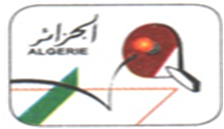 Ligue de Wilaya de Tizi -OuzouAgrée sous N° 273 DU 27/02/199017 Rue KESRI Amar O.D.E.J Tizi –ouzouTel/Fax 026.19.41.83 / Email / Lwtto@hotmail.comDirection de l’organisation         SportiveWilaya : …………………………………………………     - Club :…………………………………………………….Plus (+) de 15 ans Garçons :Plus (+) de 13 ans Filles :										Visa et signature du ClubN.B : la présente fiche doit être adressée à la ligue de Tennis de Table de Tizi-Ouzou avant le : 08 Décembre 2015.    Tél/Fax : 026.19.41.83 N°Nom & PrénomsDate de naissanceN° de licence010203040506N°Nom & PrénomsDate de naissanceN° de licence010203040506